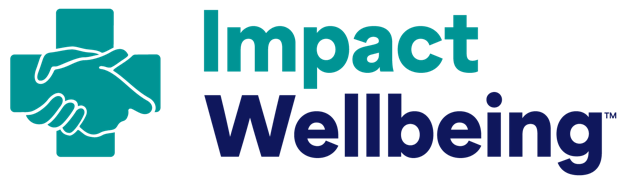 Quadruple Aim Quality Improvement GuideHow to use this guide:Use the guide below with your hospital’s Patient Safety and Quality Team to choose an ongoing quality improvement project not related to wellbeing. Fill this sheet out together or use the questions to spark conversation. Once you’ve chosen a project, use the List of Professional Wellbeing Measures to identify which key performance indicators you will integrate into this project.To integrate Quadruple Aim Quality Improvement into your ongoing quality improvement efforts, consider the following questions with your hospital’s Patient Safety and Quality Team:What are your ongoing quality improvement projects?Which ongoing quality improvement projects are the highest priority?Which existing quality improvement projects have the greatest potential impact on professional wellbeing?Can your hospital measure the impact of these projects on professional wellbeing?What ongoing quality improvement projects might already address professional wellbeing?How can your hospital incorporate professional wellbeing measures into ongoing or planned projects? How might the ongoing or planned projects need to change to incorporate professional wellbeing measures?Remember that you do not need to implement Quadruple Aim Quality Improvement into all projects at one time — nor do you need to introduce all possible professional wellbeing measures at once. After implementing Quadruple Aim Quality Improvement into an initial set of projects, reiterate these efforts in other ongoing or future projects. Prioritize projects that appear to be causing the most challenge to the greatest number of staff. Eventually, you should aim to implement Quadruple Aim Quality Improvement into all future quality improvement projects that may impact the wellbeing of your workforce, making this standard practice.Notes: Notes: Notes: Notes: Notes: Notes: Notes: 